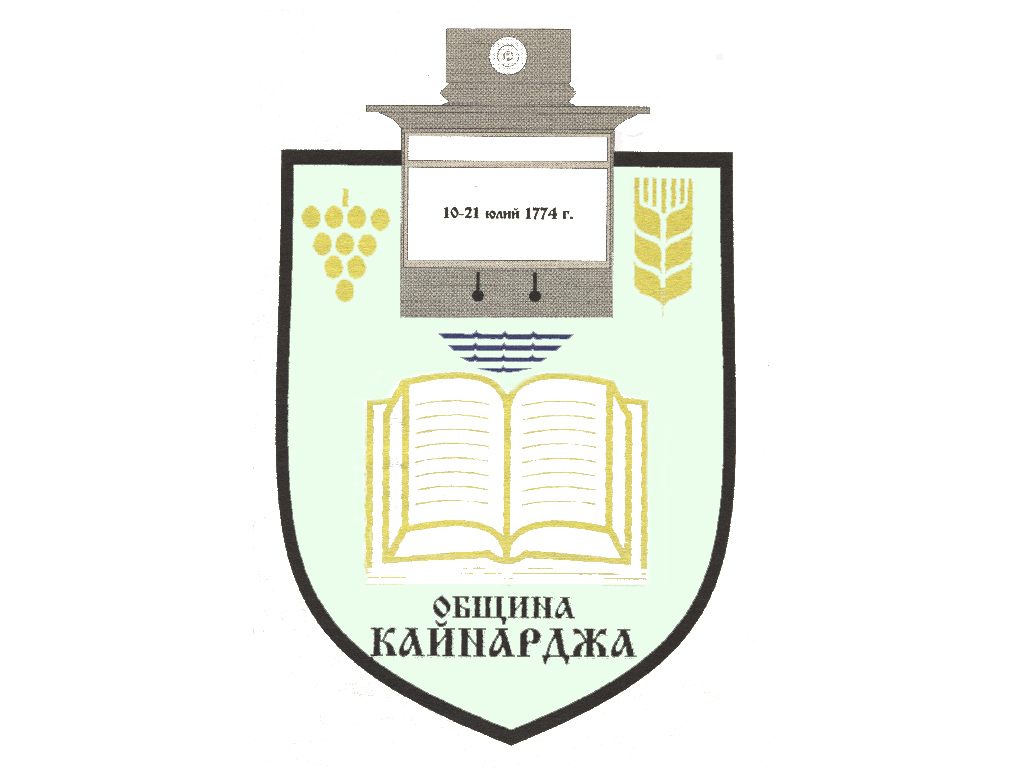 ПОКАНАЗА ПУБЛИЧНО ОБСЪЖДАНЕ НА ПРОЕКТА ЗА БЮДЖЕТНА ОБЩИНА КАЙНАРДЖА ЗА 2020 ГОДИНА	На основание чл.84, ал.6 от Закона за публичните финанси, Кметът на Община Кайнарджа кани жителите на общината, бизнеса, второстепенните разпоредители с бюджет, читалищните настоятелства и цялата общественост на публично обсъждане на бюджет 2020.	Обсъждането ще се проведе на 17.01.2020 г. от 11:00 часа в заседателната зала на община Кайнарджа. 	ЛЮБЕН СИВЕВ	Кмет на Община Кайнарджа